*Wajib diisi*Wajib diisi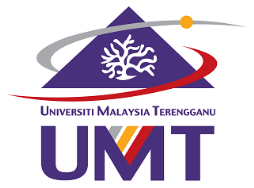 BORANG INVENTORI BUANGAN TERJADUAL (BT) DI UNIT KERJA[MAKMAL / BENGKEL / HATCHERI / PEJABAT]UNIVERSITI MALAYSIA TERENGGANUNama Pusat Tanggungjawab:Pusat Perkhidmatan Penyelidikan Dan LapanganSW322KETERANGAN BT:Buangan Pelarut Organik TerhalogenWaste of Halogenated Organic SolventsUnit Kerja:Makmal Kimia AmSW322KETERANGAN BT:Buangan Pelarut Organik TerhalogenWaste of Halogenated Organic SolventsNama Pegawai / Pelajar:Hasan bin Ahmad / Pembantu MakmalSW322KETERANGAN BT:Buangan Pelarut Organik TerhalogenWaste of Halogenated Organic SolventsNo. Staf / No. Matrik:UMT1000SW322KETERANGAN BT:Buangan Pelarut Organik TerhalogenWaste of Halogenated Organic SolventsNo. Telefon Bimbit/Pejabat:09-668 3464 / 017-9696 5757SW322KETERANGAN BT:Buangan Pelarut Organik TerhalogenWaste of Halogenated Organic Solvents*Tarikh*Punca Aktiviti [Pengajaran/Penyelidikan/ Perkhidmatan / Umum]*Nama Buangan Terjadual (BT)KuantitiKuantiti*Tarikh Hantar ke Stor PTJ*Tindakan Penyelaras BT PTJ*Tindakan Penyelaras BT PTJ*Tarikh*Punca Aktiviti [Pengajaran/Penyelidikan/ Perkhidmatan / Umum]*Nama Buangan Terjadual (BT)*Botol/Bekas/Unit*Liter/Kg*Tarikh Hantar ke Stor PTJPengesahanPenghantaran & CapTarikh Pelupusan Bulanan / Sukuan01/07/2020Pengajaran – AmaliAcetone2 x 2.5L5.0L21/07/2020Mohd Azman bin OsmanMohd Azman bin Osman[Penyelaras BT PTJ]30/07/2020 – STOR BT PTJ05/07/2020Pengajaran – AmaliBenzene2 x 2.5L5.0L21/07/2020Mohd Azman bin OsmanMohd Azman bin Osman[Penyelaras BT PTJ]30/07/2020 – STOR BT PTJ10/07/2020Pengajaran – PITADiethyl Ether2 x 2.5L5.0L21/07/2020Mohd Azman bin OsmanMohd Azman bin Osman[Penyelaras BT PTJ]30/07/2020 – STOR BT PTJ15/07/2020PenyelidikanIsopropanol2 x 2.5L5.0L21/07/2020Mohd Azman bin OsmanMohd Azman bin Osman[Penyelaras BT PTJ]30/07/2020 – STOR BT PTJ20/07/2020PenyelidikanMethanol2 x 2.5L5.0L21/07/2020Mohd Azman bin OsmanMohd Azman bin Osman[Penyelaras BT PTJ]30/07/2020 – STOR BT PTJJUMLAHJUMLAHCECAIR1025.0LJUMLAHJUMLAHPEPEJAL00*TarikhPunca Aktiviti *Pengajaran / Penyelidikan / Perkhidmatan / Umum)*Nama Buangan Terjadual (BT)KuantitiKuantiti*Tarikh Hantar ke Stor PTJ*Tindakan Penyelaran BT*Tindakan Penyelaran BT*TarikhPunca Aktiviti *Pengajaran / Penyelidikan / Perkhidmatan / Umum)*Nama Buangan Terjadual (BT)*Botol/Bekas/Unit*Liter/Kg*Tarikh Hantar ke Stor PTJPengesahanPenghantaran & CapTarikh Pelupusan Sukuan/BulananJumlah yang dibawa dari muka surat sebelum iniJumlah yang dibawa dari muka surat sebelum iniJumlah yang dibawa dari muka surat sebelum iniJUMLAHJUMLAHCECAIRJUMLAHJUMLAHPEPEJAL